Medlemsinformation från styrelsen april 2022.Denna medlemsinformation kan även läsas på föreningens Facebooksida eller 
hemsidan https://www.hsb.se/malardalarna/brf/grenadjarparkenLaddstolpar och enkätDen enkät som skickades ut gällande intresse av att skaffa el- eller hybridbil hade mycket hög svarsfrekvens. Det framkom tydligt att intresset av att skaffa el- eller hybridbil ökar om tillgänglighet till laddning erbjuds. Styrelsen har nu beslutat att påbörja arbetet med att installera laddstolpar. Det kommer att bli 6 laddstolpar och en sådan plats blir ca 100: - dyrare per månad. Det kommer också att medföra att man kan behöva byta p-plats för att få tillgång till en plats med laddstolpe. 
Bidrag till laddstolpar kommer att sökas hos Naturvårdsverket. För att debitering ska fungera kommer nya elmätare till varje lägenhet att installeras. Detta är förutsättningen för att digital avläsning ska kunna ske vilket i sin tur gör det möjligt att debitera den som hyr en laddstolpe. Avgiften kommer på hyresavin. Energirapport från Eon I senaste medlemsinformationen, kom ut i januari, berättades om en orimligt hög varmvattenförbrukning. Föreningen har varit i kontakt med en energikonsult i Västerås för att få hjälp att förstå orsaken till detta. Vi fick förklarat att vi inte har någon separat mätning för varmvatten, uträkning görs i stället på den totala energiförbrukningen med någon slags schablon. Det är inte helt lätt att förklara, men det viktiga är att vi har koll på den totala energiförbrukningen och där ligger vi bra till.  
Elavtal
Föreningen har i nuläget bundet avtal som löper ut i slutet av maj. Styrelsen är i färd med att ta ställning till nytt avtal. Oavsett vilket vi väljer måste vi räkna med en avsevärd prishöjning.
Duvproblem 
Duvsanering med uppsättning av piggar utfördes 4/4.

TrädgårdenInväntar lämplig tidpunkt för plantering av träd på kullen på innergården.
Fastighetsbesiktning, måleri- och mureriarbeten
Fastighetsbesiktning utfördes av styrelseledamöter under mars. Takfot och vindskivor ska målas vilket innebär att skylift kommer att användas. Det kan därmed bli aktuellt att bilar måste flytta. Dessutom ska entrédörrar oljas in, puts lagas och mossväxt tas bort.
En del enklare arbeten kan åtgärdas på kommande städdag. 






BrandskyddStyrelseledamöter har utfört brandskyddskontroll, görs en gång varje år. Styrelsen har beslutat att köpa in en 6 kg pulversläckare att fästas innanför förrådsdörren 
vid tvättstugan.
Nyckel för att stänga av vatten i lägenheten
Vid behov kan vattnet i lägenheten behöva stängas av. Detta görs i det så kallade fördelarskåpet som finns i hallen. Varje lägenhet har en nyckel för ändamålet. 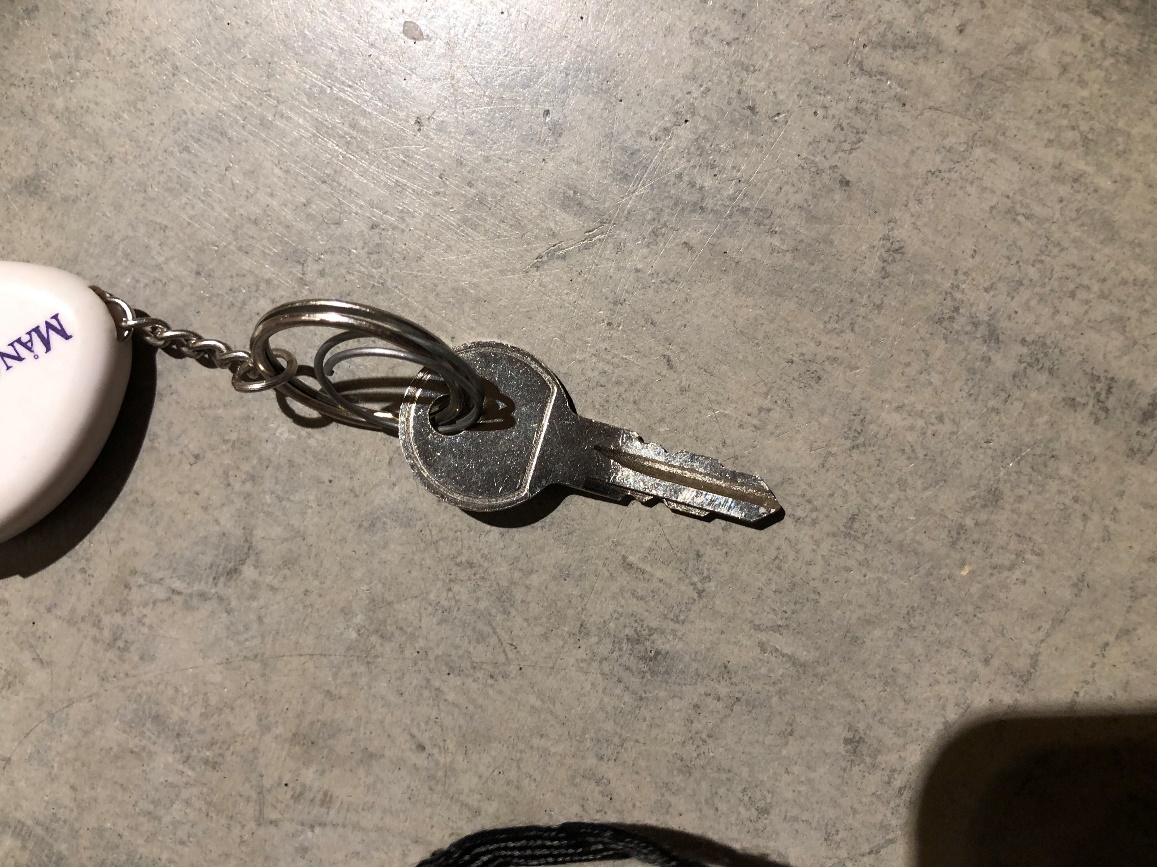 Se till att du vet var du har denna nyckel om behov skulle uppstå. På bilden ser du hur nyckeln ser ut.







ÖvrigtSöndag 22/5 10:00 – städdag med korvgrillning efter utfört arbete
Vi träffas på gården för fördelning av arbetsuppgifterTisdag 7/6 18:00  - årsstämma, äger rum på innergården med carporten som
                                   reservplats     / Styrelsen